令和元年度奈良県住宅・建築物耐震化等促進協議会 講演会日時：令和元年７月４日（木）１５:００～１６:１５場所：ならまちセンター　会議室２，３，４演題：「安全・安心社会に向けた新時代のアプローチ」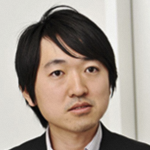 奥村　与志弘　氏関西大学社会安全学部･准教授博士(情報学)（研究分野）防災・減災プロフィール：２００８年３月京都大学大学院博士後期課程修了後、阪神・淡路大震災記念 人と防災未来センター研究員、京都大学助教を経て、２０１７年４月より現職。東日本大震災では、宮城県庁に常駐し政府現地災害対策本部などへの支援を実施。現在、多様な専門性をもつ関西の企業に対する新規防災事業ための共同研究，地域活性化と防災・減災の両立を目指したまちづくり支援などの活動に力を入れる。------------------------------------------------------------------------【申込み】申込期限：６月２８日（金）講演会参加ご希望の方は、メール又はＦＡＸでこちらの様式にて下記までお申し込みください。複数名のお申し込みがある場合、お名前・ご連絡先には代表者について記入し、備考欄に代表者を含む参加者全員のお名前をお書きください。（申込み・問い合わせ先）奈良県県土マネジメント部まちづくり推進局建築安全推進課建築審査係〒630-8501　奈良市登大路町３０番地Mail　kenchiku@office.pref.nara.lg.jpTel 　0742-27-7561Fax　 0742-27-7790お名前ご連絡先(TEL)(備　考)(備　考)(備　考)(備　考)